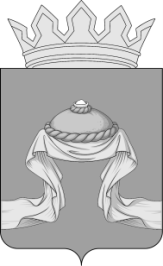 Администрация Назаровского районаКрасноярского краяПОСТАНОВЛЕНИЕ«26» 03 2020                                   г. Назарово                                         № 105-пО внесении изменений в постановление администрации Назаровского района  от 29.10.2013 № 585-п «Об утверждении муниципальной программы Назаровского района «Развитие транспортной системы»  В соответствии со статьей 179 Бюджетного кодекса Российской Федерации, постановлением администрации Назаровского района от 06.09.2013 № 449-п «Об утверждении Порядка принятия решений о разработке муниципальных программ Назаровского района, их формировании и реализации», постановлением администрации Назаровского района от 19.09.2013 № 480-п «Об утверждении перечня муниципальных программ администрации Назаровского района», руководствуясь Уставом муниципального образования Назаровский район Красноярского края, ПОСТАНОВЛЯЮ:  1. Внести в постановление администрации Назаровского района от 29.10.2013 № 585-п «Об утверждении муниципальной программы Назаровского района «Развитие транспортной системы» следующие изменения:1.1. В муниципальной программе Назаровского района «Развитие транспортной системы»:1.1.1. Строку 10 раздела 1 «Паспорт муниципальной программы «Развитие транспортной системы» изложить в следующей редакции:1.1.2. Абзац первый раздела 7 «Информация о ресурсном обеспечении и прогнозной оценке расходов на реализацию целей программы» изложить в следующей редакции:«Общий объем финансирования программы на 2014-2022 составляет 177286,7 тыс. рублей, из них:в 2014 году – 13225,3 тыс.рублей;в 2015 году – 16100,0 тыс.рублей;в 2016 году – 14909,8 тыс. рублей;в 2017 году – 14561,3 тыс.рублей;в 2018 году – 13410,9 тыс.рублей;в 2019 году – 14032,1 тыс.рублей;в 2020 году – 29306,8 тыс.рублей;в 2021 году – 30635,5 тыс.рублей;в 2022 году – 31104,4 тыс.рублей.».1.1.3. Приложение 1 к муниципальной программе Назаровского района «Развитие транспортной системы» изложить в новой редакции согласно приложению 1 к настоящему постановлению.1.1.4. Приложение 2 к муниципальной программе Назаровского района «Развитие транспортной системы» изложить в новой редакции согласно приложению 2 к настоящему постановлению.2. Контроль за выполнением постановления возложить на заместителя главы района, руководителя финансового управления администрации Назаровского района (Мельничук).3. Постановление вступает в силу в день, следующий за днем его официального опубликования в газете «Советское Причулымье».  Глава района                                                                                  Г.В. Ампилогова  «Информация по ресурсному обеспечению муниципальной программы, в том числе в разбивке по источникам финансирования поОбщий объем финансирования программы составляет     177286,1 тыс. рублей, из них:в 2014 году – 13225,3 тыс.рублей;в 2015 году – 16100,0 тыс.рублей;в 2016 году – 14909,8 тыс. рублей;в 2017 году – 14561,3 тыс.рублей;в 2018 году – 13410,9 тыс.рублей;в 2019 году – 14032,1 тыс.рублей;годам реализации программыв 2020 году – 29306,8 тыс.рублей;в 2021 году – 30635,5 тыс.рублей;в 2022 году – 31104,4 тыс.рублей.В том числе:средства краевого бюджета  118197,4 тыс.рублей, из них:в 2014 году – 0 тыс.рублей;в 2015 году –0 тыс.рублей;в 2016 году – 49,2 тыс. рублей;в 2017 году – 184,8 тыс.рублей;в 2018 году – 13300,9 тыс.рублей;в 2019 году – 13945,8 тыс.рублей;в 2020 году – 29196,8 тыс.рублей;в 2021 году – 30525,5 тыс.рублей;в 2022 году – 30994,4 тыс.рублей.Средства районного бюджета 59088,7 тыс.рублей, из них:в 2014 году – 13225,3 тыс.рублей;в 2015 году – 16100,0 тыс.рублей;в 2016 году – 14860,6 тыс. рублей;в 2017 году – 14376,6 тыс.рублей;в 2018 году – 110,0 тыс.рублей;в 2019 году – 86,3 тыс.рублей;в 2020 году – 110,0 тыс.рублей;в 2021 году – 110,0 тыс.рублей;в 2022 году – 110,0 тыс.рублей. ».Приложение 1Приложение 1Приложение 1к постановлению администрации к постановлению администрации к постановлению администрации Назаровского районаНазаровского районаНазаровского районаот "26" 03 2020 № 105-пот "26" 03 2020 № 105-пот "26" 03 2020 № 105-пПриложение 1Приложение 1к муниципальной программе к муниципальной программе к муниципальной программе «Развитие транспортной системы»«Развитие транспортной системы»«Развитие транспортной системы»от 29.10.2013 № 585-пот 29.10.2013 № 585-пот 29.10.2013 № 585-пИнформация о распределении планируемых расходов по отдельным мероприятиям муниципальной программы Назаровского района Информация о распределении планируемых расходов по отдельным мероприятиям муниципальной программы Назаровского района Информация о распределении планируемых расходов по отдельным мероприятиям муниципальной программы Назаровского района Информация о распределении планируемых расходов по отдельным мероприятиям муниципальной программы Назаровского района Информация о распределении планируемых расходов по отдельным мероприятиям муниципальной программы Назаровского района Информация о распределении планируемых расходов по отдельным мероприятиям муниципальной программы Назаровского района Информация о распределении планируемых расходов по отдельным мероприятиям муниципальной программы Назаровского района Информация о распределении планируемых расходов по отдельным мероприятиям муниципальной программы Назаровского района Информация о распределении планируемых расходов по отдельным мероприятиям муниципальной программы Назаровского района Информация о распределении планируемых расходов по отдельным мероприятиям муниципальной программы Назаровского района Информация о распределении планируемых расходов по отдельным мероприятиям муниципальной программы Назаровского района Информация о распределении планируемых расходов по отдельным мероприятиям муниципальной программы Назаровского района «Развитие транспортной системы»«Развитие транспортной системы»«Развитие транспортной системы»«Развитие транспортной системы»«Развитие транспортной системы»«Развитие транспортной системы»«Развитие транспортной системы»«Развитие транспортной системы»«Развитие транспортной системы»«Развитие транспортной системы»«Развитие транспортной системы»«Развитие транспортной системы»Статус (муниципальная программа, подпрограмма)Наименование  программы, подпрограммыНаименование ГРБСКод бюджетной классификацииКод бюджетной классификацииКод бюджетной классификацииКод бюджетной классификацииСтатус (муниципальная программа, подпрограмма)Наименование  программы, подпрограммыНаименование ГРБСКод бюджетной классификацииКод бюджетной классификацииКод бюджетной классификацииКод бюджетной классификацииСтатус (муниципальная программа, подпрограмма)Наименование  программы, подпрограммыНаименование ГРБСГРБСРзЦСРВР2019202020212022Итого на периодСтатус (муниципальная программа, подпрограмма)Наименование  программы, подпрограммыНаименование ГРБСГРБСПрЦСРВРгодгодгодгодИтого на периодМуниципальная программа «Развитие транспортной системы»всего расходные обязательства по программеХХХХ14 032,129 150,830 479,430 948,4105 078,8Муниципальная программа «Развитие транспортной системы»в том числе по ГРБС:Муниципальная программа «Развитие транспортной системы»Администрация района0160408105007647081113 794,814 447,614 880,715 213,758 336,8Муниципальная программа «Развитие транспортной системы»Администрация района016040910500750905400,011 325,112 089,912 089,935 504,9Муниципальная программа «Развитие транспортной системы»Администрация района01604081050076470121101,0104,2104,2104,2413,6Муниципальная программа «Развитие транспортной системы»Администрация района0160408105007647012930,531,431,531,4124,8Муниципальная программа «Развитие транспортной системы»Администрация района0160408105007647024419,520,420,420,480,7Муниципальная программа «Развитие транспортной системы»Администрация района10500S50803 268,13 398,83 534,810 201,7Муниципальная программа «Развитие транспортной системы»Управление образования администрации Назаровского района0790702105008465024431,355,055,055,0196,3Муниципальная программа «Развитие транспортной системы»Управление образования администрации Назаровского района0790701105008465024455,055,055,055,0220,0Отдельное мероприятие программы 1Возмещение организациям автомобильного транспорта  недополученных доходов, возникающих в результате государственного регулирования тарифов, небольшой интенсивности пассажиропотоков по внутрирайонным маршрутам вне границ населённых пунктов Назаровского районавсего расходные обязательства0160408105008466081113 794,814 447,614 880,715 213,758 336,8Отдельное мероприятие программы 1Возмещение организациям автомобильного транспорта  недополученных доходов, возникающих в результате государственного регулирования тарифов, небольшой интенсивности пассажиропотоков по внутрирайонным маршрутам вне границ населённых пунктов Назаровского районав том числе по ГРБСОтдельное мероприятие программы 1Возмещение организациям автомобильного транспорта  недополученных доходов, возникающих в результате государственного регулирования тарифов, небольшой интенсивности пассажиропотоков по внутрирайонным маршрутам вне границ населённых пунктов Назаровского районаАдминистрация района0160408105008466081113 794,814 447,614 880,715 213,758 336,8Отдельное мероприятие программы 2 Мероприятия по формированию безопасного поведения участников дорожного движениявсего расходные обязательства 0790702105008465024431,355,055,055,0196,3Отдельное мероприятие программы 2 Мероприятия по формированию безопасного поведения участников дорожного движениявсего расходные обязательства 0790701105008465024455,055,055,055,0220,0Отдельное мероприятие программы 2 Мероприятия по формированию безопасного поведения участников дорожного движенияв том числе по ГРБС:Отдельное мероприятие программы 2 Мероприятия по формированию безопасного поведения участников дорожного движенияУправление образования администрации Назаровского района0790702105008465024431,355,055,055,0196,3Отдельное мероприятие программы 2 Мероприятия по формированию безопасного поведения участников дорожного движенияУправление образования администрации Назаровского района0790701105008465024455,055,055,055,0220,0Отдельное мероприятие 3Капитальный ремонт и ремонт автомобильных дорог общего пользования местного значения за счет средств дорожного фонда Красноярского краявсего расходные обязательства016040910500750905400,011 325,112 089,912 089,935 504,9Отдельное мероприятие 3Капитальный ремонт и ремонт автомобильных дорог общего пользования местного значения за счет средств дорожного фонда Красноярского краяв том числе по ГРБСОтдельное мероприятие 3Капитальный ремонт и ремонт автомобильных дорог общего пользования местного значения за счет средств дорожного фонда Красноярского краяАдминистрация района016040910500750905400,011 325,112 089,912 089,935 504,9Отдельное мероприятие программы 4Расходы на выплаты персоналу в целях обеспечения выполнения функций государственными (муниципальными) органами, казенными учреждениями, органами управления государственными внебюджетными фондамивсего расходные обязательства0161050076470100131,5135,6135,7135,6538,4Отдельное мероприятие программы 4Расходы на выплаты персоналу в целях обеспечения выполнения функций государственными (муниципальными) органами, казенными учреждениями, органами управления государственными внебюджетными фондамив том числе по ГРБСОтдельное мероприятие программы 4Расходы на выплаты персоналу в целях обеспечения выполнения функций государственными (муниципальными) органами, казенными учреждениями, органами управления государственными внебюджетными фондамиАдминистрация района121101,0104,2104,2104,2413,6Отдельное мероприятие программы 4Расходы на выплаты персоналу в целях обеспечения выполнения функций государственными (муниципальными) органами, казенными учреждениями, органами управления государственными внебюджетными фондамиАдминистрация района0160408105007647012930,531,431,531,4124,8Отдельное мероприятие программы 5Закупка товаров, работ и услуг для обеспечения государственных (муниципальных) нуждвсего расходные обязательства0160408105007647024419,520,420,420,480,7Отдельное мероприятие программы 5Закупка товаров, работ и услуг для обеспечения государственных (муниципальных) нуждв том числе по ГРБСОтдельное мероприятие программы 5Закупка товаров, работ и услуг для обеспечения государственных (муниципальных) нуждАдминистрация района0160408105007647024419,520,420,420,480,7Отдельное мероприятие программы 6Содержание автомобильных дорог общего пользования местного значения за счет средств дорожного фонда Красноярского краявсего расходные обязательства10500S50803268,13398,83534,810201,7Отдельное мероприятие программы 6Содержание автомобильных дорог общего пользования местного значения за счет средств дорожного фонда Красноярского краяв том числе по ГРБСОтдельное мероприятие программы 6Содержание автомобильных дорог общего пользования местного значения за счет средств дорожного фонда Красноярского краяАдминистрация района10500S50803268,13398,83534,810201,7Приложение 2Приложение 2Приложение 2Приложение 2Приложение 2к постановлению администрации к постановлению администрации к постановлению администрации к постановлению администрации к постановлению администрации Назаровского районаНазаровского районаНазаровского районаНазаровского районаНазаровского районаот "26" 03 2020 № 105-пот "26" 03 2020 № 105-пот "26" 03 2020 № 105-пот "26" 03 2020 № 105-пот "26" 03 2020 № 105-пПриложение 2Приложение 2Приложение 2Приложение 2Приложение 2к муниципальной программе к муниципальной программе к муниципальной программе к муниципальной программе к муниципальной программе «Развитие транспортной системы»«Развитие транспортной системы»«Развитие транспортной системы»«Развитие транспортной системы»«Развитие транспортной системы»от 29.10.2013 № 585-пот 29.10.2013 № 585-пот 29.10.2013 № 585-пИнформация о ресурсном обеспечении и прогнозной оценке расходов на реализацию целей Информация о ресурсном обеспечении и прогнозной оценке расходов на реализацию целей Информация о ресурсном обеспечении и прогнозной оценке расходов на реализацию целей Информация о ресурсном обеспечении и прогнозной оценке расходов на реализацию целей Информация о ресурсном обеспечении и прогнозной оценке расходов на реализацию целей Информация о ресурсном обеспечении и прогнозной оценке расходов на реализацию целей Информация о ресурсном обеспечении и прогнозной оценке расходов на реализацию целей Информация о ресурсном обеспечении и прогнозной оценке расходов на реализацию целей муниципальной программы «Развитие транспортной системы»муниципальной программы «Развитие транспортной системы»муниципальной программы «Развитие транспортной системы»муниципальной программы «Развитие транспортной системы»муниципальной программы «Развитие транспортной системы»муниципальной программы «Развитие транспортной системы»муниципальной программы «Развитие транспортной системы»муниципальной программы «Развитие транспортной системы»СтатусНаименование муниципальной программы, подпрограммы муниципальной программыОтветственный исполнитель, соисполнителиОценка расходов (тыс. руб.), годыОценка расходов (тыс. руб.), годыОценка расходов (тыс. руб.), годыОценка расходов (тыс. руб.), годыОценка расходов (тыс. руб.), годыСтатусНаименование муниципальной программы, подпрограммы муниципальной программыОтветственный исполнитель, соисполнители2019 год2020 год2021 год2022 годИтого на периодМуниципальная программа«Развитие транспортной системы»Всего                    14 032,129 306,830 635,531 104,4105 078,8Муниципальная программа«Развитие транспортной системы»в том числе:             в том числе:             в том числе:             в том числе:             в том числе:             в том числе:             Муниципальная программа«Развитие транспортной системы»федеральный бюджет (*)   Муниципальная программа«Развитие транспортной системы»краевой бюджет  (*)         13 945,829 196,830 525,530 994,4104 662,5Муниципальная программа«Развитие транспортной системы»районный бюджет86,3110,0110,0110,0416,3Муниципальная программа«Развитие транспортной системы»внебюджетные  источники                 Муниципальная программа«Развитие транспортной системы»бюджеты сельских поселений (**)   Муниципальная программа«Развитие транспортной системы»юридические лицаМероприятие программы 1Осуществление государственных полномочий по организации регулярных перевозок пассажиров и багажа автомобильным транспортом по межмуниципальным маршрутам регулярных перевозок в пригородном и междугородном сообщении, соединяющим поселения, расположенные в границах муниципального района, с его административным центром, находящимся на территории соответствующего городского округаВсего13 794,814 447,614 880,715 213,758 336,8Мероприятие программы 1Осуществление государственных полномочий по организации регулярных перевозок пассажиров и багажа автомобильным транспортом по межмуниципальным маршрутам регулярных перевозок в пригородном и междугородном сообщении, соединяющим поселения, расположенные в границах муниципального района, с его административным центром, находящимся на территории соответствующего городского округав том числе:             в том числе:             в том числе:             в том числе:             в том числе:             в том числе:             Мероприятие программы 1Осуществление государственных полномочий по организации регулярных перевозок пассажиров и багажа автомобильным транспортом по межмуниципальным маршрутам регулярных перевозок в пригородном и междугородном сообщении, соединяющим поселения, расположенные в границах муниципального района, с его административным центром, находящимся на территории соответствующего городского округафедеральный бюджет (*)   Мероприятие программы 1Осуществление государственных полномочий по организации регулярных перевозок пассажиров и багажа автомобильным транспортом по межмуниципальным маршрутам регулярных перевозок в пригородном и междугородном сообщении, соединяющим поселения, расположенные в границах муниципального района, с его административным центром, находящимся на территории соответствующего городского округакраевой бюджет  (*)         13 794,814 447,614 880,715 213,758 336,8Мероприятие программы 1Осуществление государственных полномочий по организации регулярных перевозок пассажиров и багажа автомобильным транспортом по межмуниципальным маршрутам регулярных перевозок в пригородном и междугородном сообщении, соединяющим поселения, расположенные в границах муниципального района, с его административным центром, находящимся на территории соответствующего городского округарайонный бюджетМероприятие программы 1Осуществление государственных полномочий по организации регулярных перевозок пассажиров и багажа автомобильным транспортом по межмуниципальным маршрутам регулярных перевозок в пригородном и междугородном сообщении, соединяющим поселения, расположенные в границах муниципального района, с его административным центром, находящимся на территории соответствующего городского округавнебюджетные  источники                 Мероприятие программы 1Осуществление государственных полномочий по организации регулярных перевозок пассажиров и багажа автомобильным транспортом по межмуниципальным маршрутам регулярных перевозок в пригородном и междугородном сообщении, соединяющим поселения, расположенные в границах муниципального района, с его административным центром, находящимся на территории соответствующего городского округабюджеты сельских поселений (**)   Мероприятие программы 1Осуществление государственных полномочий по организации регулярных перевозок пассажиров и багажа автомобильным транспортом по межмуниципальным маршрутам регулярных перевозок в пригородном и междугородном сообщении, соединяющим поселения, расположенные в границах муниципального района, с его административным центром, находящимся на территории соответствующего городского округаюридические лицаМероприятие программы 2Капитальный ремоннт и ремонт автомобильных дорог общего пользования местного значения за сче средств дорожного фонда Красноярского краяВсего                    86,3110,0110,0110,0416,3Мероприятие программы 2Капитальный ремоннт и ремонт автомобильных дорог общего пользования местного значения за сче средств дорожного фонда Красноярского краяв том числе:             в том числе:             в том числе:             в том числе:             в том числе:             в том числе:             Мероприятие программы 2Капитальный ремоннт и ремонт автомобильных дорог общего пользования местного значения за сче средств дорожного фонда Красноярского краяфедеральный бюджет (*)   краевой бюджет (*)          районный бюджет86,3110,0110,0110,0416,3внебюджетные  источники                 бюджеты сельских поселений(**)   юридические лицаМероприятие программы 3Капитальный ремонт и ремонт автомобильных дорог общего пользования местного значения за счет средств дорожного фонда Красноярского краяВсего0,011 325,112 089,912 089,935 504,9Мероприятие программы 3Капитальный ремонт и ремонт автомобильных дорог общего пользования местного значения за счет средств дорожного фонда Красноярского краяв том числе:Мероприятие программы 3Капитальный ремонт и ремонт автомобильных дорог общего пользования местного значения за счет средств дорожного фонда Красноярского краяфедеральный бюджет (*)   Мероприятие программы 3Капитальный ремонт и ремонт автомобильных дорог общего пользования местного значения за счет средств дорожного фонда Красноярского краякраевой бюджет (*)          0,011 325,112 089,912 089,935 504,9Мероприятие программы 3Капитальный ремонт и ремонт автомобильных дорог общего пользования местного значения за счет средств дорожного фонда Красноярского краярайонный бюджетМероприятие программы 3Капитальный ремонт и ремонт автомобильных дорог общего пользования местного значения за счет средств дорожного фонда Красноярского краявнебюджетные  источники                 Мероприятие программы 3Капитальный ремонт и ремонт автомобильных дорог общего пользования местного значения за счет средств дорожного фонда Красноярского краябюджеты сельских поселений(**)   Мероприятие программы 3Капитальный ремонт и ремонт автомобильных дорог общего пользования местного значения за счет средств дорожного фонда Красноярского краяюридические лицаМероприятие программы 4Расходы на выплаты персоналу в целях обеспечения выполнения функций государственными (муниципальными) органами, казенными учреждениями, органами управления государственными внебюджетными фондамиВсего131,5135,6135,7135,6538,4Мероприятие программы 4Расходы на выплаты персоналу в целях обеспечения выполнения функций государственными (муниципальными) органами, казенными учреждениями, органами управления государственными внебюджетными фондамив том числе:             в том числе:             в том числе:             в том числе:             в том числе:             в том числе:             Мероприятие программы 4Расходы на выплаты персоналу в целях обеспечения выполнения функций государственными (муниципальными) органами, казенными учреждениями, органами управления государственными внебюджетными фондамифедеральный бюджет (*)   Мероприятие программы 4Расходы на выплаты персоналу в целях обеспечения выполнения функций государственными (муниципальными) органами, казенными учреждениями, органами управления государственными внебюджетными фондамикраевой бюджет  (*)         131,5135,6135,7135,6538,4Мероприятие программы 4Расходы на выплаты персоналу в целях обеспечения выполнения функций государственными (муниципальными) органами, казенными учреждениями, органами управления государственными внебюджетными фондамирайонный бюджетМероприятие программы 4Расходы на выплаты персоналу в целях обеспечения выполнения функций государственными (муниципальными) органами, казенными учреждениями, органами управления государственными внебюджетными фондамивнебюджетные  источники                 Мероприятие программы 4Расходы на выплаты персоналу в целях обеспечения выполнения функций государственными (муниципальными) органами, казенными учреждениями, органами управления государственными внебюджетными фондамибюджеты сельских поселений (**)   Мероприятие программы 4Расходы на выплаты персоналу в целях обеспечения выполнения функций государственными (муниципальными) органами, казенными учреждениями, органами управления государственными внебюджетными фондамиюридические лицаМероприятие программы 5Закупка товаров, работ и услуг для обеспечения государственных (муниципальных) нуждВсего19,520,420,420,480,7Мероприятие программы 5Закупка товаров, работ и услуг для обеспечения государственных (муниципальных) нуждв том числе:             в том числе:             в том числе:             в том числе:             в том числе:             в том числе:             Мероприятие программы 5Закупка товаров, работ и услуг для обеспечения государственных (муниципальных) нуждфедеральный бюджет (*)   Мероприятие программы 5Закупка товаров, работ и услуг для обеспечения государственных (муниципальных) нуждкраевой бюджет  (*)         19,520,420,420,480,7Мероприятие программы 5Закупка товаров, работ и услуг для обеспечения государственных (муниципальных) нуждрайонный бюджетМероприятие программы 5Закупка товаров, работ и услуг для обеспечения государственных (муниципальных) нуждвнебюджетные  источники                 Мероприятие программы 5Закупка товаров, работ и услуг для обеспечения государственных (муниципальных) нуждбюджеты сельских поселений (**)   Мероприятие программы 5Закупка товаров, работ и услуг для обеспечения государственных (муниципальных) нуждюридические лицаМероприятие программы 6Содержание автомобильных дорог общего пользования местного значения за счет средств дорожного фонда Красноярского краяВсего3 268,13 398,83 534,810 201,7Мероприятие программы 6Содержание автомобильных дорог общего пользования местного значения за счет средств дорожного фонда Красноярского краякраевой бюджет  (*)         3 268,13 398,83 534,810 201,7Мероприятие программы 6Содержание автомобильных дорог общего пользования местного значения за счет средств дорожного фонда Красноярского краярайонный бюджетМероприятие программы 6Содержание автомобильных дорог общего пользования местного значения за счет средств дорожного фонда Красноярского краявнебюджетные  источники                 Мероприятие программы 6Содержание автомобильных дорог общего пользования местного значения за счет средств дорожного фонда Красноярского краябюджеты сельских поселений (**)   Мероприятие программы 6Содержание автомобильных дорог общего пользования местного значения за счет средств дорожного фонда Красноярского краяюридические лица